DOKUMENTASI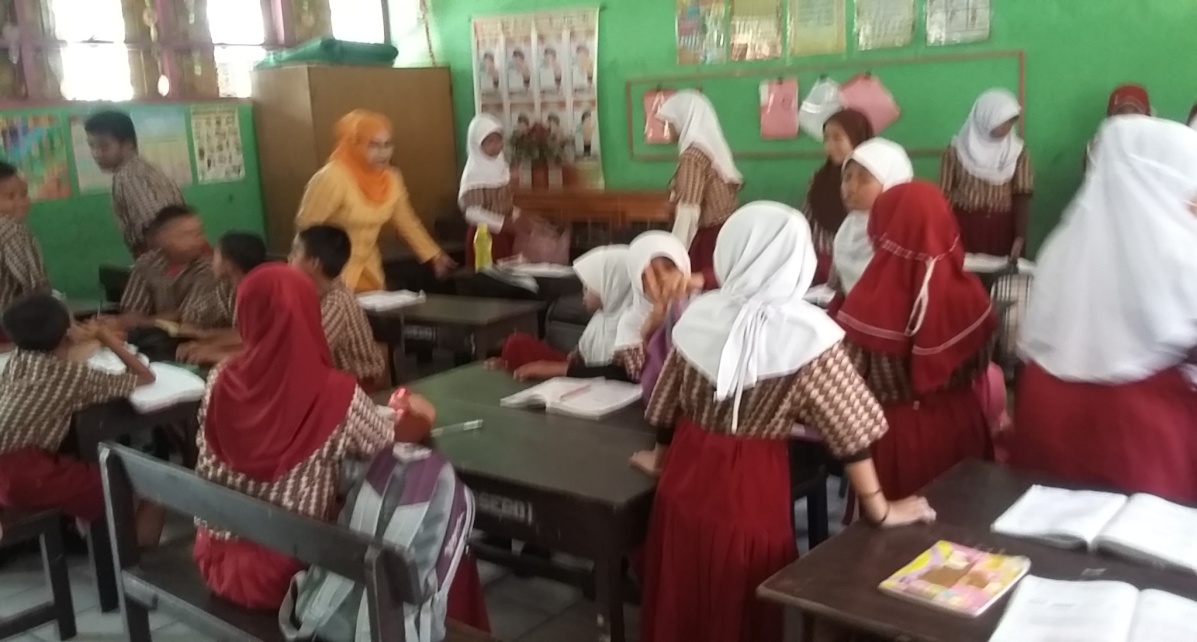 Gambar 1. 	Guru membentuk kelompok yang terdiri 6-7 orang di tiap-tiap  
 		kelompok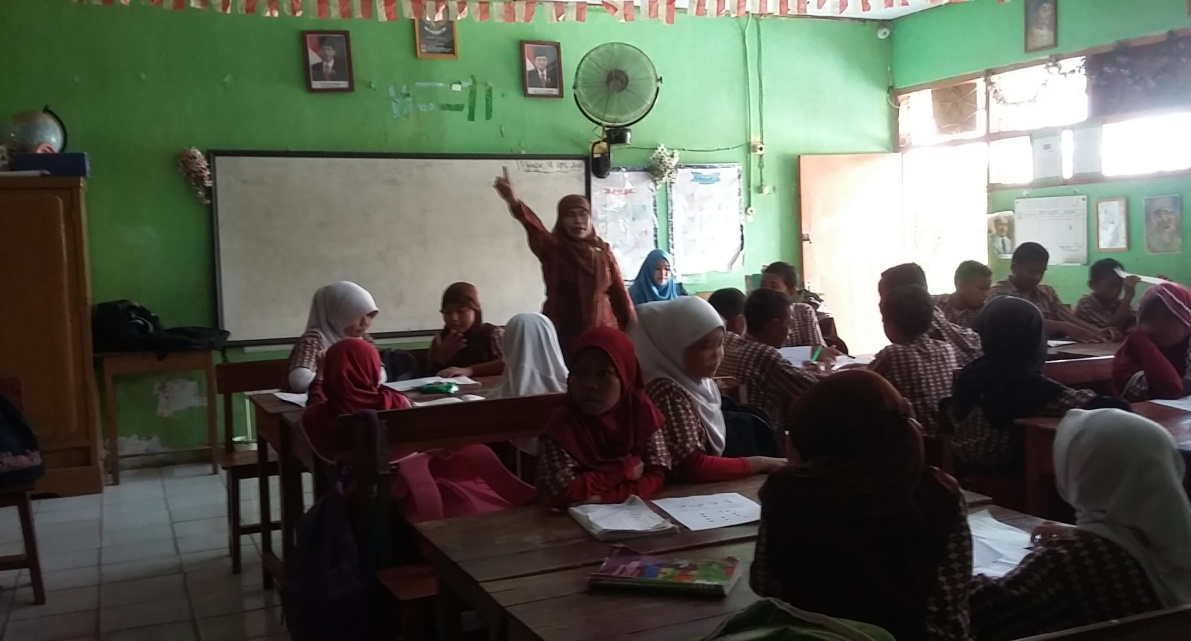 












Gambar 2.    Guru bertanya tentang pemahaman awal siswa	

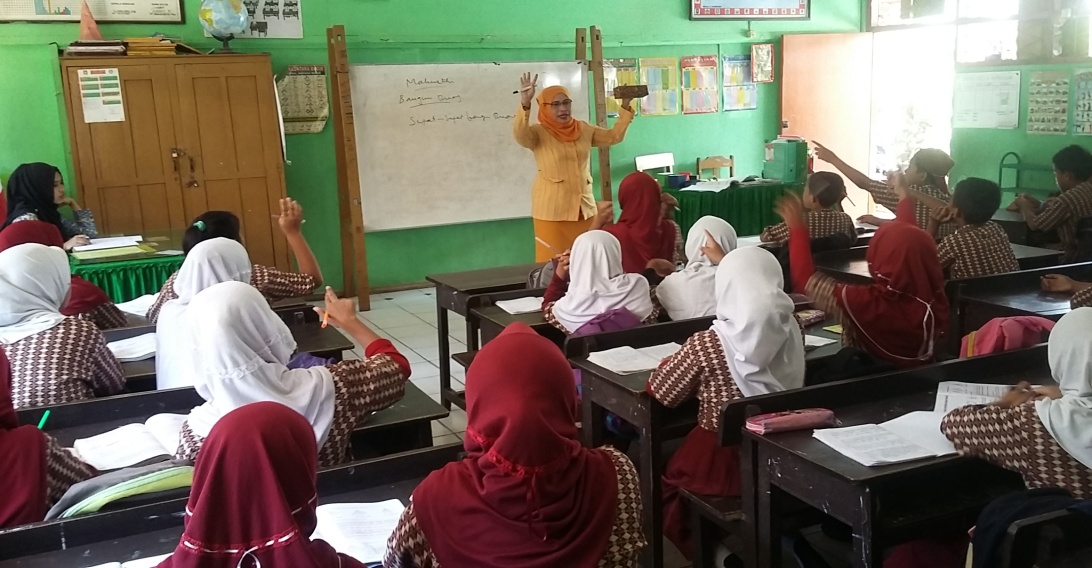 Gambar 3. Guru memperlihatkan alat peraga dan meminta siswa untuk 
		memberikan komentar















Gambar 4. Guru membagikan LKS kepada tiap kelompok dan meminta siswa	          untuk saling berdiskusi menilai dan memberikan pandangannya	          secara bergantian seperti perputaran arah jarum jam.				 
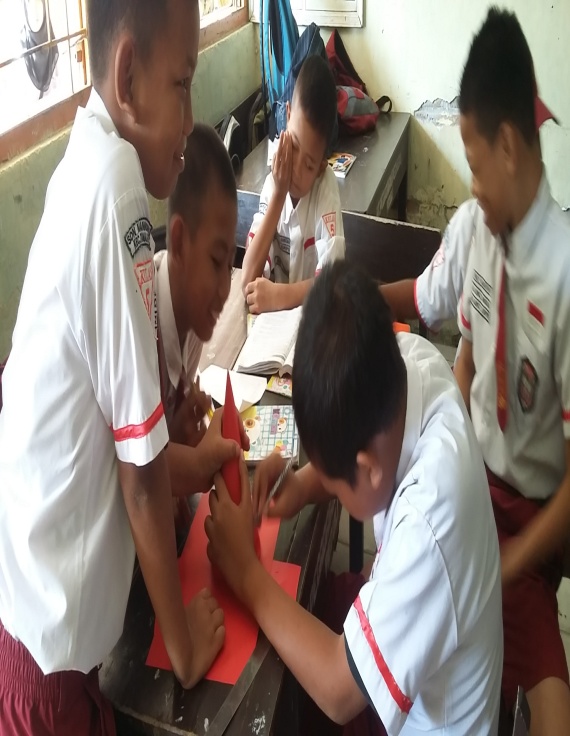 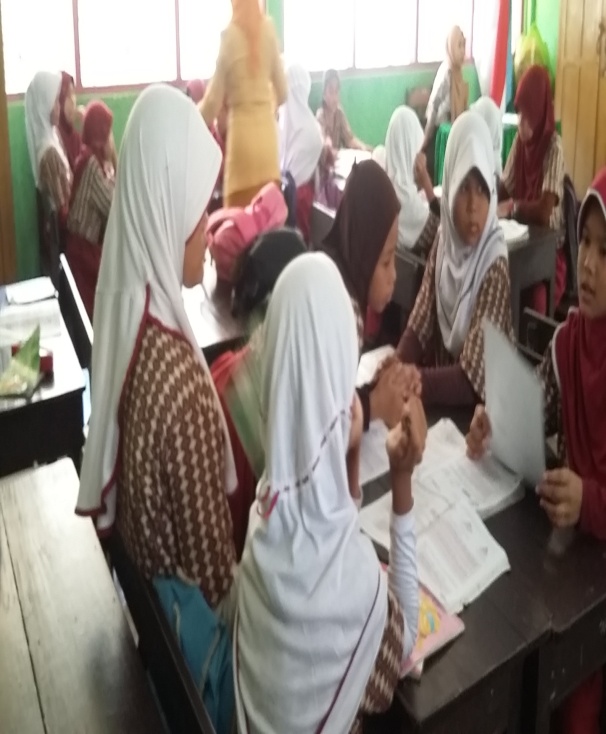 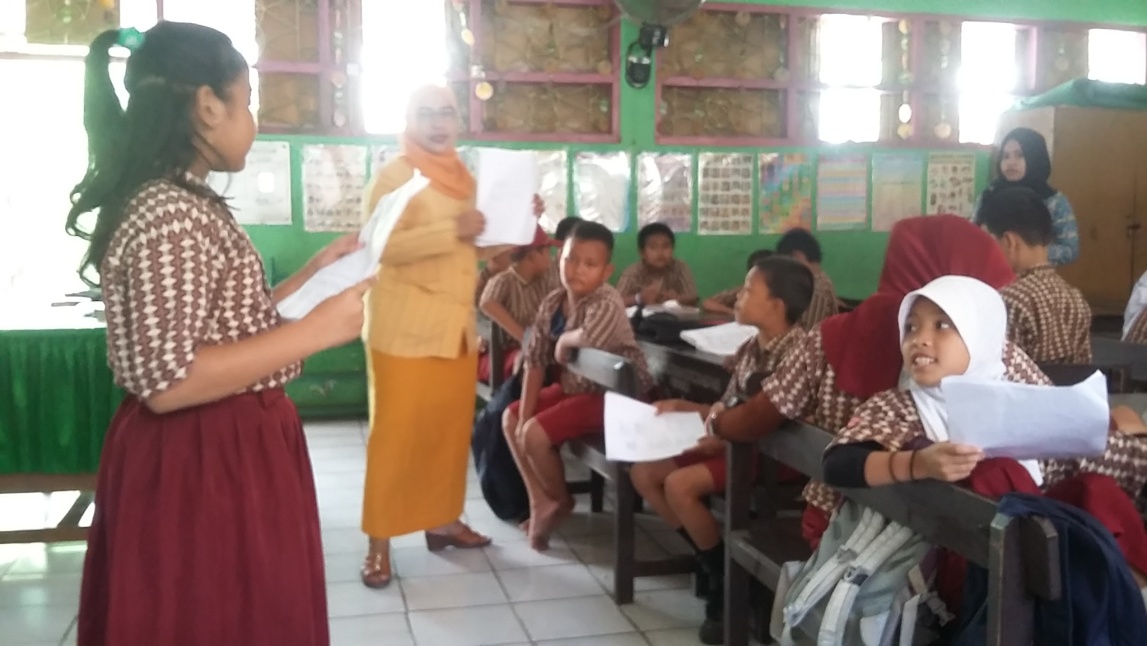                 Gambar 5. Masing-masing kelompok melaporkan hasil siskusinya  















                       Gambar 6. Siswa mengerkakan tes evaluasi siklus I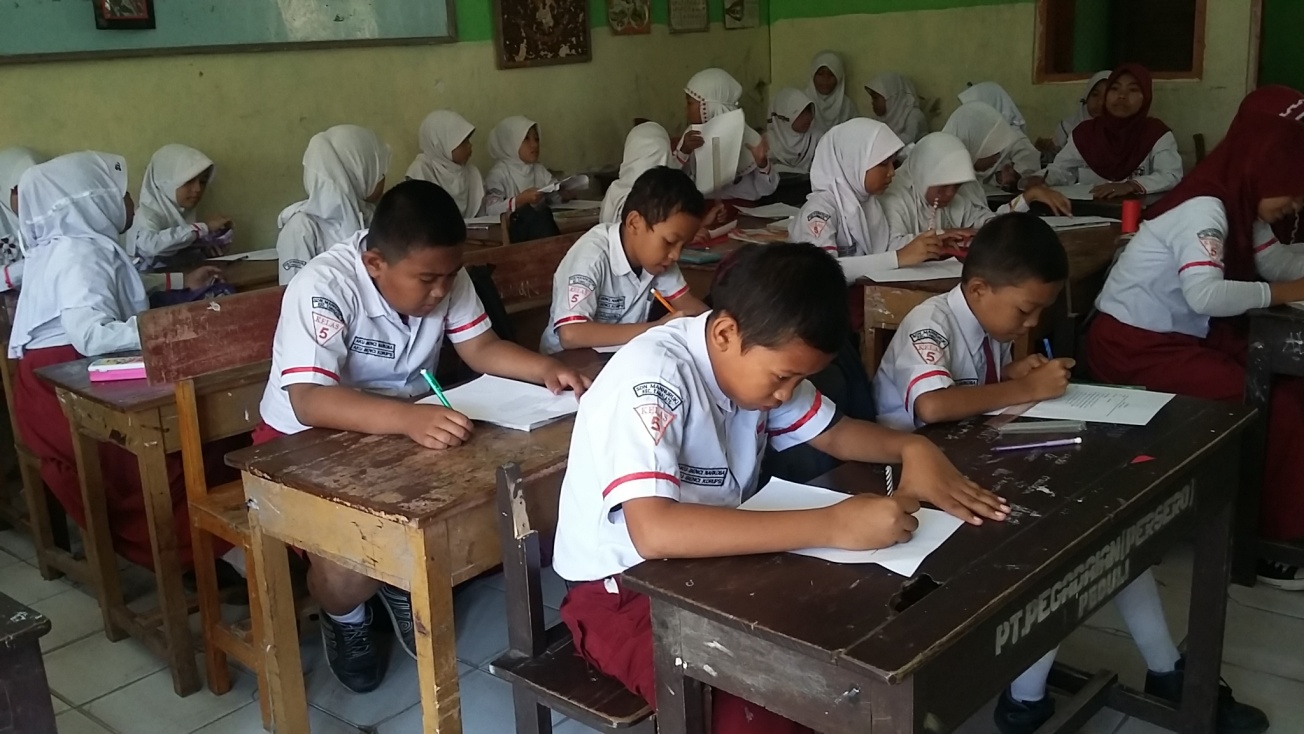 